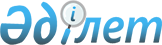 Екібастұз қаласының Ленин көшесін Мәшһүр Жүсіп көшесіне қайта атау туралыПавлодар облысы Екібастұз қалалық әкімдігінің 2009 жылғы 22 желтоқсандағы N 825/12 қаулысы және Павлодар облысы Екібастұз қалалық мәслихатының 2009 жылғы 25 желтоқсандағы N 235/19 шешімі. Павлодар облысы Екібастұз қаласының Әділет басқармасында 2010 жылғы 10 қаңтарда N 12-3-249 тіркелген

      Қазақстан Республикасының "Қазақстан Республикасындағы жергілікті мемлекеттік басқару және өзін-өзі басқару туралы" Заңына, Қазақстан Республикасының "Қазақстан Республикасының әкімшілік-аумақтық құрылысы туралы" Заңының 13-бабының 4-тармақшасына сәйкес, тұрғындардың және Екібастұз қаласы әкімдігі қоғамдастығының пікірін ескере келе, Екібастұз қаласының әкімдігі ҚАУЛЫ ЕТТІ және қалалық мәслихат ШЕШТІ:



      1. Екібастұз қаласының Ленин көшесі Мәшһүр Жүсіп көшесіне қайта аталсын.



      2. Нақты шешім оның алғаш ресми жарияланған күнінен бастап он күнтізбелік күн өткен соң қолданысқа енгізіледі.      Екібастұз қаласының әкімі                  Н. Нәбиев      Сессия төрағасы                            Э. Абдинов      Қалалық мәслихат хатшысы                   Ғ. Балтабекова
					© 2012. Қазақстан Республикасы Әділет министрлігінің «Қазақстан Республикасының Заңнама және құқықтық ақпарат институты» ШЖҚ РМК
				